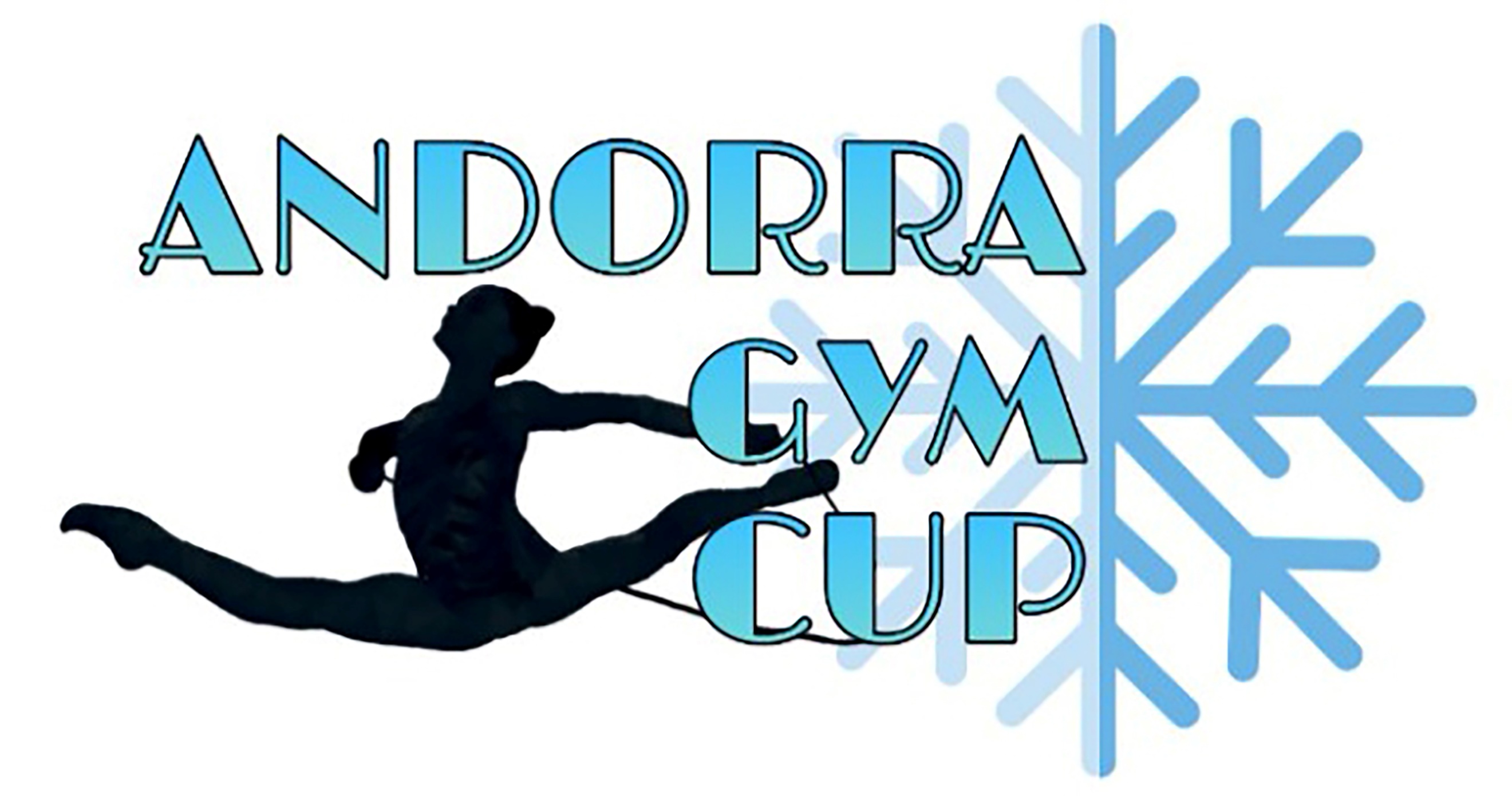 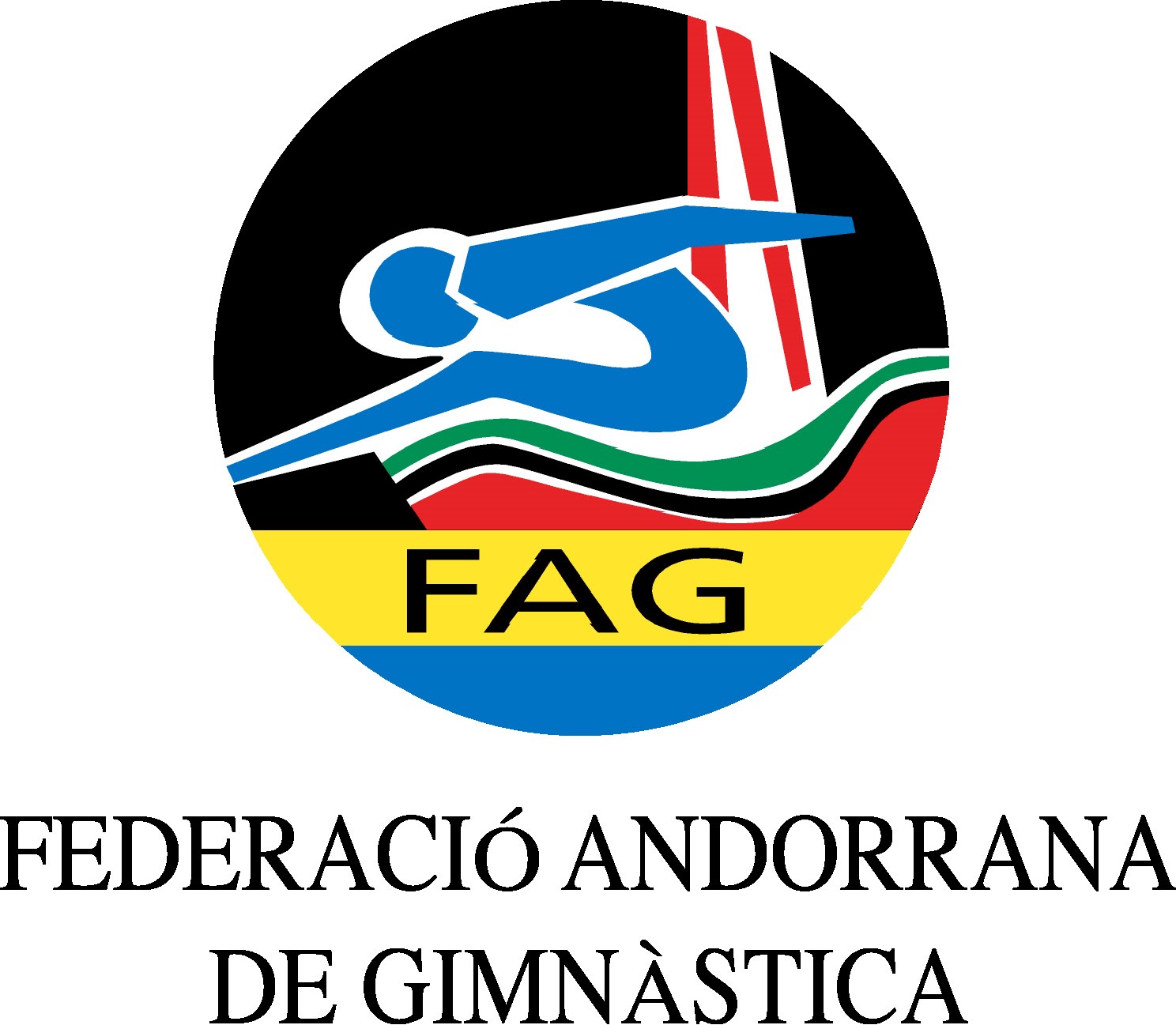 Form to be sent to:Deadline: 01.03.2020For earlier arrival or later departure please contact the OC.Organizing Committee / Host FederationANDORRAN GYMNASTICS FEDERATIONFederació Andorrana de Gimnàstica
Centre de Tecnificació Esportiva
c/ Narciso Yepes s/n AD300 - OrdinoMs. Anna Pallarés Phone: (+376) 343 668 E-mail: andgymcup@gmail.comTravel Schedule FormFederation/clubContact person:Federation/clubPhone:Federation/clubE-mail:Arrival informationArrival informationArrival informationArrival informationArrival informationArrival informationArrival informationArrival information# of persons# of luggage# of luggage# of luggageDate:Arrival time By airplaneAirport:Flight #From By trainStation:Train #From By bus Station:Bus #From By carDeparture informationDeparture informationDeparture informationDeparture informationDeparture informationDeparture informationDeparture informationDeparture information# of persons# of luggage# of luggage# of luggageDate:Departure timeBy airplaneAirport:Flight #To By trainStation:Train #To By bus  Station:Bus #To By carPlace and date Seal of the NF / clubSignature